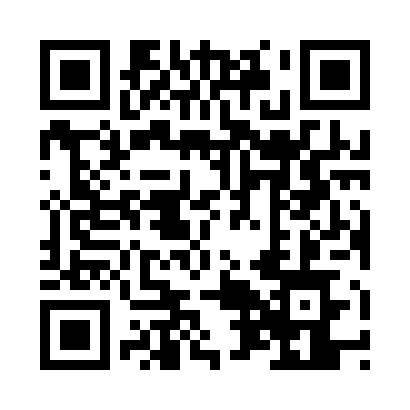 Prayer times for Rokity, PolandWed 1 May 2024 - Fri 31 May 2024High Latitude Method: Angle Based RulePrayer Calculation Method: Muslim World LeagueAsar Calculation Method: HanafiPrayer times provided by https://www.salahtimes.comDateDayFajrSunriseDhuhrAsrMaghribIsha1Wed2:325:1112:465:578:2310:522Thu2:315:0912:465:588:2510:533Fri2:315:0712:465:598:2710:544Sat2:305:0512:466:008:2810:555Sun2:295:0312:466:018:3010:556Mon2:285:0112:466:028:3210:567Tue2:274:5912:466:038:3410:578Wed2:264:5712:466:048:3610:589Thu2:264:5512:466:068:3710:5810Fri2:254:5312:466:078:3910:5911Sat2:244:5112:466:088:4111:0012Sun2:234:4912:466:098:4311:0113Mon2:234:4812:466:108:4511:0114Tue2:224:4612:466:118:4611:0215Wed2:214:4412:466:128:4811:0316Thu2:214:4212:466:138:5011:0417Fri2:204:4112:466:148:5111:0418Sat2:194:3912:466:158:5311:0519Sun2:194:3812:466:168:5511:0620Mon2:184:3612:466:168:5611:0721Tue2:184:3512:466:178:5811:0722Wed2:174:3312:466:188:5911:0823Thu2:174:3212:466:199:0111:0924Fri2:164:3112:466:209:0211:0925Sat2:164:2912:466:219:0411:1026Sun2:154:2812:466:229:0511:1127Mon2:154:2712:466:239:0711:1128Tue2:144:2612:476:239:0811:1229Wed2:144:2512:476:249:1011:1330Thu2:144:2412:476:259:1111:1331Fri2:134:2312:476:269:1211:14